[Title in Times New Roman and Bold No. 14 in English and Spanish]Surname (IN UPPERCASE), Name 1st Author†*, Surname (IN UPPERCASE), Name 1st Coauthor, Surname (IN UPPERCASE), Name 2nd Coauthor and Surname (IN UPPERCASE), Name 3rd CoauthorInstitutional Affiliation of Author including Dependency (No.10 Times New Roman and Italic)International Identification of Science - Technology and InnovationID 1st Author: (ORC ID - Researcher ID Thomson, arXiv Author ID - PubMed Author ID - Open ID) and CVU 1st Author: (Scholar-PNPC or SNI-CONACYT) (No.10 Times New Roman)ID 1st Coauthor: (ORC ID - Researcher ID Thomson, arXiv Author ID - PubMed Author ID - Open ID) and CVU 1st Coauthor: (Scholar or SNI) (No.10 Times New Roman)ID 2nd Coauthor: (ORC ID - Researcher ID Thomson, arXiv Author ID - PubMed Author ID - Open ID) and CVU 2nd Coauthor: (Scholar or SNI) (No.10 Times New Roman)ID 3rd Coauthor: (ORC ID - Researcher ID Thomson, arXiv Author ID - PubMed Author ID - Open ID) and CVU 3rd Coauthor: (Scholar or SNI) (No.10 Times New Roman)(Report Submission Date: Month, Day, and Year); Accepted (Insert date of Acceptance: Use Only RINOE)Abstract (In English, 150-200 words)ObjectivesMethodologyContributionKeywords (In English)Indicate 3 keywords in Times New Roman and Bold No. 10Abstract (In Spanish, 150-200 words)ObjectivesMethodologyContributionKeywords (In Spanish)Indicate 3 keywords in Times New Roman and Bold No. 10Citation: Surname (IN UPPERCASE), Name 1st Author, Surname (IN UPPERCASE), Name 1st Coauthor, Surname (IN UPPERCASE), Name 2nd Coauthor and Surname (IN UPPERCASE), Name 3rd Coauthor. Paper Title. Journal Economic Development Technological Chance and Growth. Year 1-1: 1-11 [Times New Roman No.10]* Correspondence to Author (example@example.org)† Researcher contributing as first author.© RINOE – Western Sahara                                                                               www.rinoe.org/western-sahara IntroductionText in Times New Roman No.12, single space.General explanation of the subject and explain why it is important.What is your added value with respect to other techniques?Clearly focus each of its featuresClearly explain the problem to be solved and the central hypothesis.Explanation of sections Article.Development of headings and subheadings of the article with subsequent numbers[Title No.12 in Times New Roman, single spaced and Bold]Products in development No.12 Times New Roman, single spaced.Including graphs, figures and tables-EditableIn the article content any graphic, table and figure should be editable formats that can change size, type and number of letter, for the purposes of edition, these must be high quality, not pixelated and should be noticeable even reducing image scale.[Indicating the title at the bottom with No.10 and Times New Roman Bold]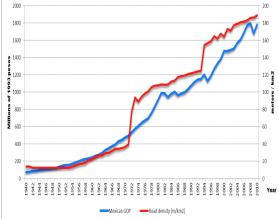 Graphic 1 Title and Source (in italics)Should not be images-everything must be editable.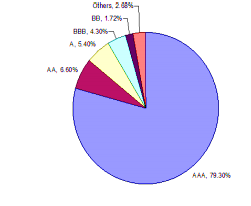 Figure 1 Title and Source (in italics)Should not be images-everything must be editable.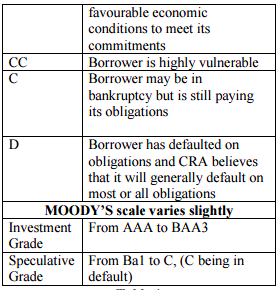 Table 1 Title and Source (in italics).Should not be images-everything must be editable.Each Article shall present separately in 3 folders: a) Figures, b) Charts and c) Tables in .JPG format, indicating the number and sequential Bold Title.For the use of equations, noted as follows:                   (1)They must be editable and number aligned on the right side.MethodologyDevelop give the meaning of the variables in linear writing and important is the comparison of the used criteria.ResultsThe results shall be by section of the Article.AnnexesTables and adequate sources Thanks Indicate if they were funded by any institution, University or company.ConclusionsExplain clearly the results and possibilities of improvement.ReferencesUse APA system. Should not be numbered, nor with bullets, however if necessary numbering will be because reference or mention is made somewhere in the Article.Use Roman Alphabet, all references you have used must be in the Roman Alphabet, even if you have quoted an Article, book in any of the official languages of the United Nations (English, French, German, Chinese, Russian, Portuguese, Italian, Spanish, Arabic), you must write the reference in Roman script and not in any of the official languages.Technical SpecificationsEach Article must submit your dates into a Word document (.docx):Article titleAbstractKeywordsArticle sections, for example:1. Introduction2. Description of the method3. Analysis from the regression demand curve4. Results5. Thanks6. Conclusions7. ReferencesAuthor Name (s)Email Correspondence to AuthorReferencesIntellectual Property Requirements for editing:-Authentic Signature in Color of Originality Format Author and Coauthors-Authentic Signature in Color of the Acceptance Format of Author and Coauthors